							      11.05.2023   259-01-03-127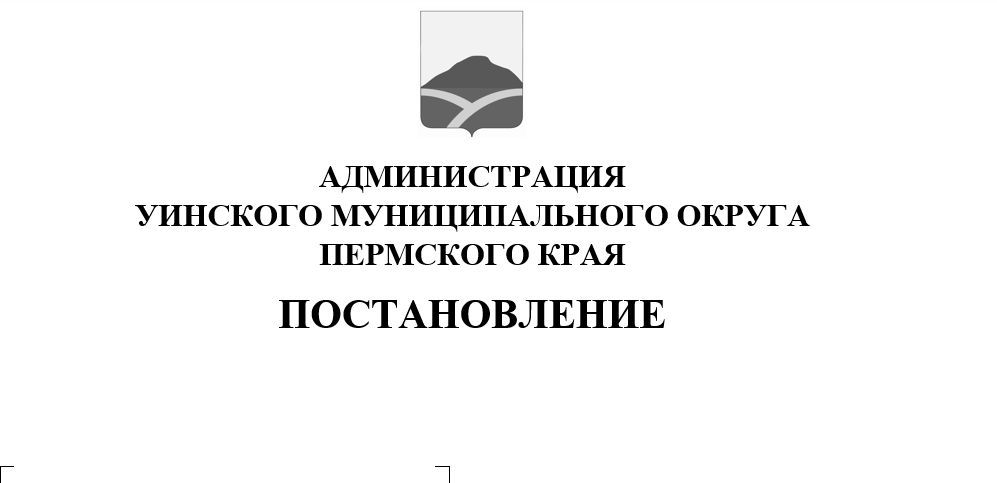 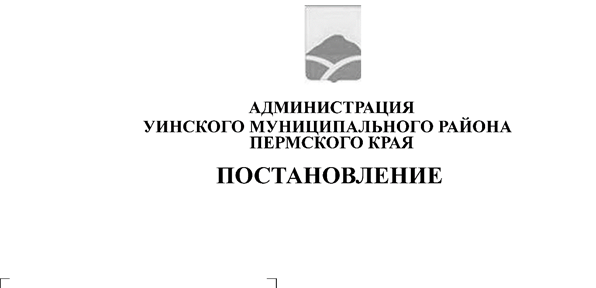 В соответствии с решением Думы Уинского муниципального округа Пермского края от 27.04.2023 г. №395 "Об утверждении Положения о самообложении граждан на территории Уинского муниципального округа Пермского края"администрация Уинского муниципального округаПОСТАНОВЛЯЕТ:1. Утвердить прилагаемый Порядок начисления и уплаты жителями с. Суда Уинского муниципального округа Пермского края разовых платежей по самообложению граждан2.Постановление вступает в силу с момента подписания и подлежит размещению  на официальном сайте администрации Уинского муниципального округа Пермского края:  www.uinsk.ru.3. Контроль над исполнением постановления возложить на руководителя аппарата администрации Уинского муниципального округа Курбатову Г.В.Глава муниципального округа –глава администрации Уинскогомуниципального округа						А.Н. ЗелёнкинУТВЕРЖДЕНпостановлениемадминистрации Уинскогомуниципального округаПермского края	11.05.2023   259-01-03-127ПОРЯДОКНАЧИСЛЕНИЯ И УПЛАТЫ ЖИТЕЛЯМИ С. СУДА УИНСКОГО МУНИЦИПАЛЬНОГО ОКРУГА ПЕРМСКОГО КРАЯ РАЗОВЫХ ПЛАТЕЖЕЙ ПО САМООБЛОЖЕНИЮ ГРАЖДАН1. Общие положения1.1. Настоящий Порядок устанавливает правила начисления и уплаты жителями с. Суда Уинского муниципального округа Пермского края разовых платежей по самообложению граждан.1.2. Под средствами самообложения граждан - жителей с. Суда Уинского муниципального округа Пермского края понимаются разовые платежи граждан - жителей с. Суда Уинского муниципального округа Пермского края, осуществляемые для решения конкретных вопросов местного значения Уинского муниципального округа Пермского края.1.3. Уплата средств самообложения граждан производится всеми гражданами Российской Федерации, достигшими возраста 18 лет, место жительства которых расположено на территории с. Суда Уинского муниципального округа Пермского края, независимо от их участия в сходе граждан и отношения, выраженного ими при голосовании.2. Порядок начисления и уплаты гражданами платежейпо самообложению граждан2.1. Начисление платежей по самообложению производится в соответствии с принятым решением на сходе граждан с. Суда Уинского муниципального округа Пермского края о введении самообложения граждан на территории                  с. Суда Уинского муниципального округа Пермского края.2.2. Размер разового платежа устанавливается в абсолютно равной величине для всех жителей с. Суда Уинского муниципального округа Пермского края.2.3. Платежи начисляются администрацией Уинского муниципального округа Пермского края в соответствии со списками плательщиков, составленными на основании данных похозяйственных книг.2.4. Контроль начисления платежей по самообложению осуществляется Судинским территориальным отделом администрации Уинского муниципального округа Пермского края.2.5. Работа по уточнению списка плательщиков осуществляется Судинским территориальным отделом администрации Уинского муниципального округа Пермского края.2.6. Оплата платежей гражданами производится на основании извещения на уплату разовых платежей по самообложению в бюджет Уинского муниципального округа Пермского края (далее - Извещение).2.7. Извещение формируется Судинским территориальным отделом администрации Уинского муниципального округа Пермского края на бумажном носителе по форме согласно приложению 1 к настоящему Порядку. Извещение формируется отдельно на каждого плательщика. Извещения должны иметь индивидуальный номер и быть зарегистрированы в реестреизвещений на уплату разового платежа по самообложению в бюджет Уинского муниципального округа Пермского края по форме согласно приложению 2 к настоящему Порядку.2.8. Граждане, указанные в пункте 1.3 настоящего Порядка, уплачивают платежи по самообложению в течение трех месяцев со дня получения Извещения.2.9. Оплата платежей гражданами производится путем перечисления денежных средств через организации, имеющие право на осуществление расчетов по поручению физических лиц, на осуществление почтовых переводов (далее - расчетные организации).2.10. Контроль учета поступлений в бюджет Уинского муниципального округа Пермского края и учета недоимки средств самообложения осуществляет администрация Уинского муниципального округа Пермского края2.11. Судинский территориальный отдел администрации Уинского муниципального округа Пермского края на основании данных, представленных МКУ "Центр бухгалтерского учета", еженедельно проводит мониторинг поступления платежей по самообложению по форме,согласно приложения 3 к настоящему Порядку.2.12. Администрация Уинского муниципального округа Пермского края вправе обратиться в суд с исковым заявлением о взыскании неуплаченных платежей в отношении граждан, указанных в пункте 1.3 настоящего Порядка, в случае если платежи по самообложению не внесены в сроки, установленные пунктом 2.8 настоящего Порядка.3. Возврат излишне уплаченных (взысканных) сумм платежейпо самообложению3.1. Возврат излишне уплаченных (взысканных) сумм платежей по самообложению, поступивших в бюджет Уинского муниципального округа Пермского края, осуществляется по письменному заявлению плательщика.Заявление о возврате излишне уплаченной (взысканной) суммы платежей по самообложению подается в администрацию Уинского муниципального округа Пермского края по форме согласно приложению 4 к настоящему Порядку. К заявлению прилагаются копии платежных документов плательщика об уплате данного платежа. 3.2. При отсутствии в заявлении о возврате требуемых сведений и непредставлении необходимых документов указанное заявление подлежит возврату плательщику без рассмотрения с мотивированным объяснением в письменной форме причин невозможности рассмотрения указанного заявления. Возврат указанного заявления производится не позднее десяти рабочих дней со дня его поступления в администрацию Уинского муниципального округа Пермского края. В случае возврата администрацией Уинского муниципального округа Пермского края указанного заявления без рассмотрения плательщик вправе повторно обратиться с заявлением о возврате излишне уплаченных (взысканных) сумм платежей по самообложению в пределах сроков, установленных пунктом 3.1 настоящего раздела.3.3. Возврат плательщикам излишне уплаченных (взысканных) сумм платежей по самообложению производится при условии фактического зачисления указанных сумм на счет по учету доходов бюджета и оформляется только после соответствующей проверки состояния расчетов плательщика с местным бюджетом по указанному источнику дохода.3.4. При обращении плательщика по поводу возврата излишне уплаченной (взысканной) суммы платежа по самообложению из местного бюджета администрация Уинского муниципального округа Пермского края в течение 10 рабочих дней обязана проверить соответствие указанной суммы в заявлении плательщика с начисленной и уплаченной суммой.В случае наличия расхождений пакет документов возвращается плательщику без исполнения с мотивированным объяснением в письменной форме.3.5. Возврат излишне уплаченных (взысканных) сумм платежей по самообложению производится по решению администрации Уинского муниципального округа Пермского края. Решение о возврате излишне уплаченных (взысканных) сумм платежей по самообложению оформляется администрацией Уинского муниципального округа Пермского края в форме распоряжения согласно приложению 5 к настоящему Порядку.3.6.Возврат излишне уплаченных (взысканных) сумм платежей по самообложению производится на счет плательщика, указанный в заявлении о возврате.3.7. Общий срок рассмотрения заявления о возврате, принятия решения о возврате и возврата сумм излишне уплаченных (взысканных) сумм платежей по самообложению не может превышать 30 календарных  дней со дня регистрации заявления.Приложение 1к Порядкуначисления и уплатыгражданами разовых платежейпо самообложению гражданУинского муниципальногоокруга Пермского краяПриложение 2к Порядкуначисления и уплатыгражданами разовых платежейпо самообложению гражданУинского муниципальногоокруга Пермского краяРЕЕСТРизвещений на уплату разового платежа по самообложениюв бюджет Уинского муниципального округа Пермского краяПриложение 3к Порядкуначисления и уплатыгражданами разовых платежейпо самообложению гражданУинского муниципальногоокруга Пермского краяМОНИТОРИНГпоступлений в бюджет Уинского муниципального округаПермского края разовых платежей по самообложению гражданпо состоянию на "___" ___________ 20___ г.Приложение 4к Порядкуначисления и уплатыгражданами разовых платежейпо самообложению гражданУинского муниципальногоокруга Пермского краяПриложение 5к Порядкуначисления и уплатыгражданами разовых платежейпо самообложению гражданУинского муниципальногоокруга Пермского краяИЗВЕЩЕНИЕ N _____на уплату разового платежа по самообложениюв бюджет Уинского муниципального округа Пермского краяИЗВЕЩЕНИЕ N _____на уплату разового платежа по самообложениюв бюджет Уинского муниципального округа Пермского краяФ.И.О. плательщика _______________________________________________________Адрес ___________________________________________________________________На основании ____________________________________________________________Вам необходимо уплатить в срок до _________________________________________разовый платеж на реализацию мероприятий _________________________________в сумме ______________________________________________________________ руб.по следующим реквизитам:Банк получателя _____________БИК ______________________________________________________Сч. N ____________________________________________________________________Получатель _____________________________________________________________
Сч. N __________________________________________________________ИНН ____________________________________________________________________КПП ____________________________________________________________________КБК _________________________ ОКТМО ____________________________________Назначение платежа _______________________________________________________Руководитель _____________________________________________________________Ф.И.О. плательщика _______________________________________________________Адрес ___________________________________________________________________На основании ____________________________________________________________Вам необходимо уплатить в срок до _________________________________________разовый платеж на реализацию мероприятий _________________________________в сумме ______________________________________________________________ руб.по следующим реквизитам:Банк получателя _____________БИК ______________________________________________________Сч. N ____________________________________________________________________Получатель _____________________________________________________________
Сч. N __________________________________________________________ИНН ____________________________________________________________________КПП ____________________________________________________________________КБК _________________________ ОКТМО ____________________________________Назначение платежа _______________________________________________________Руководитель _______________________________________________________________________________________М.П. (подпись)/_____________________________________________(расшифровка подписи)адрес: Пермский край, Уинский район, с. Уинское, ул. Октябрьская, 1- - - - - - - - - - - - - - - - - - - - - - - - - - линия отреза - - - - - - - - - - - - - - - - - - - - - - - -адрес: Пермский край, Уинский район, с. Уинское, ул. Октябрьская, 1- - - - - - - - - - - - - - - - - - - - - - - - - - линия отреза - - - - - - - - - - - - - - - - - - - - - - - -Извещение N _________________на уплату разового платежа по самообложению в бюджет Уинского муниципального округа Пермского края в сумме ________________________________________ руб.Ф.И.О. плательщика _______________________________________________________Адрес: ___________________________________________________________________Получил "__" ___________ 20__ г. ___________________________________________(подпись плательщика)Примечание. Отрывной корешок заполняется и остается в администрации Уинского муниципального округа Пермского края в случае, если извещение вручается плательщику лично.Извещение N _________________на уплату разового платежа по самообложению в бюджет Уинского муниципального округа Пермского края в сумме ________________________________________ руб.Ф.И.О. плательщика _______________________________________________________Адрес: ___________________________________________________________________Получил "__" ___________ 20__ г. ___________________________________________(подпись плательщика)Примечание. Отрывной корешок заполняется и остается в администрации Уинского муниципального округа Пермского края в случае, если извещение вручается плательщику лично.N п/пДата операцииN извещенияФ.И.О. плательщикаГод рожденияАдресНаличие льготыСумма начисленного платежа, руб.ИтогоИтогоИтогоИтогоИтогоИтогоИтогоИсполнитель ______________________________________________________________Исполнитель ________________________________________________________________________________________/____________________________________________(подпись)(расшифровка подписи)N п/пПеречень мероприятийНачислено платежей, тыс. руб.Поступило платежей, тыс. руб.% исполненияОтклонениеИтогоИтогов том числе средства самообложения гражданв том числе средства самообложения гражданв том числе добровольные пожертвования гражданв том числе добровольные пожертвования гражданИсполнитель ______________________________________________________________Исполнитель ________________________________________________________________________________________/____________________________________________(подпись)(расшифровка подписи)В администрацию Уинского муниципального округа Пермского краяот ____________________________________________________________________________________(Ф.И.О. плательщика)ИНН _______________________________________В администрацию Уинского муниципального округа Пермского краяот ____________________________________________________________________________________(Ф.И.О. плательщика)ИНН _______________________________________В администрацию Уинского муниципального округа Пермского краяот ____________________________________________________________________________________(Ф.И.О. плательщика)ИНН _______________________________________В администрацию Уинского муниципального округа Пермского краяот ____________________________________________________________________________________(Ф.И.О. плательщика)ИНН _______________________________________Паспорт: ________ N ________(серия)Паспорт: ________ N ________(серия)выдан _________(дата)выдан _________(дата)Адрес: _____________________________________Телефон ___________________________________Адрес: _____________________________________Телефон ___________________________________Адрес: _____________________________________Телефон ___________________________________Адрес: _____________________________________Телефон ___________________________________ЗАЯВЛЕНИЕо возврате излишне уплаченных (взысканных)сумм платежей по самообложениюЗАЯВЛЕНИЕо возврате излишне уплаченных (взысканных)сумм платежей по самообложениюЗАЯВЛЕНИЕо возврате излишне уплаченных (взысканных)сумм платежей по самообложениюЗАЯВЛЕНИЕо возврате излишне уплаченных (взысканных)сумм платежей по самообложениюЗАЯВЛЕНИЕо возврате излишне уплаченных (взысканных)сумм платежей по самообложениюПрошу вернуть излишне уплаченный (взысканный) платеж по самообложению коду бюджетной классификации ___________________________________________, внесенный по платежным документам _______________________________________,(указываются номер, дата и суммаплатежного документа)в связи с _________________________________________________________________(указывается факт, в соответствии с которым возникла излишняя уплата)в размере ________________________________________________________________(сумма денежных средств к возврату)по следующим реквизитам:расчетный (лицевой) счет N ________________________________________________Банк получателя __________________________________________________________БИК ______________________________ кор. счет ______________________________Перечень прилагаемых документов:1. ______________________________________________________________________(указываются документы, прилагаемые к заявлению)2. ______________________________________________________________________Прошу вернуть излишне уплаченный (взысканный) платеж по самообложению коду бюджетной классификации ___________________________________________, внесенный по платежным документам _______________________________________,(указываются номер, дата и суммаплатежного документа)в связи с _________________________________________________________________(указывается факт, в соответствии с которым возникла излишняя уплата)в размере ________________________________________________________________(сумма денежных средств к возврату)по следующим реквизитам:расчетный (лицевой) счет N ________________________________________________Банк получателя __________________________________________________________БИК ______________________________ кор. счет ______________________________Перечень прилагаемых документов:1. ______________________________________________________________________(указываются документы, прилагаемые к заявлению)2. ______________________________________________________________________Прошу вернуть излишне уплаченный (взысканный) платеж по самообложению коду бюджетной классификации ___________________________________________, внесенный по платежным документам _______________________________________,(указываются номер, дата и суммаплатежного документа)в связи с _________________________________________________________________(указывается факт, в соответствии с которым возникла излишняя уплата)в размере ________________________________________________________________(сумма денежных средств к возврату)по следующим реквизитам:расчетный (лицевой) счет N ________________________________________________Банк получателя __________________________________________________________БИК ______________________________ кор. счет ______________________________Перечень прилагаемых документов:1. ______________________________________________________________________(указываются документы, прилагаемые к заявлению)2. ______________________________________________________________________Прошу вернуть излишне уплаченный (взысканный) платеж по самообложению коду бюджетной классификации ___________________________________________, внесенный по платежным документам _______________________________________,(указываются номер, дата и суммаплатежного документа)в связи с _________________________________________________________________(указывается факт, в соответствии с которым возникла излишняя уплата)в размере ________________________________________________________________(сумма денежных средств к возврату)по следующим реквизитам:расчетный (лицевой) счет N ________________________________________________Банк получателя __________________________________________________________БИК ______________________________ кор. счет ______________________________Перечень прилагаемых документов:1. ______________________________________________________________________(указываются документы, прилагаемые к заявлению)2. ______________________________________________________________________Прошу вернуть излишне уплаченный (взысканный) платеж по самообложению коду бюджетной классификации ___________________________________________, внесенный по платежным документам _______________________________________,(указываются номер, дата и суммаплатежного документа)в связи с _________________________________________________________________(указывается факт, в соответствии с которым возникла излишняя уплата)в размере ________________________________________________________________(сумма денежных средств к возврату)по следующим реквизитам:расчетный (лицевой) счет N ________________________________________________Банк получателя __________________________________________________________БИК ______________________________ кор. счет ______________________________Перечень прилагаемых документов:1. ______________________________________________________________________(указываются документы, прилагаемые к заявлению)2. _________________________________________________________________________________________________(подпись физического лица)/___________________________________________(инициалы, фамилия)/___________________________________________(инициалы, фамилия)/___________________________________________(инициалы, фамилия)/___________________________________________(инициалы, фамилия)"___" ______________ 20__ г.- - - - - - - - - - - - - - - - - - - - - - - - - - - - - - - - - - - - - - - - - - - - - - - - - - - - - - - - - - -Отметка администрации Уинского муниципального округа Пермского края:Подтверждаю наличие переплаты по КБК ____________________________________в сумме __________________________________________________________________по причине_______________________________________________________________"___" ______________ 20__ г.- - - - - - - - - - - - - - - - - - - - - - - - - - - - - - - - - - - - - - - - - - - - - - - - - - - - - - - - - - -Отметка администрации Уинского муниципального округа Пермского края:Подтверждаю наличие переплаты по КБК ____________________________________в сумме __________________________________________________________________по причине_______________________________________________________________"___" ______________ 20__ г.- - - - - - - - - - - - - - - - - - - - - - - - - - - - - - - - - - - - - - - - - - - - - - - - - - - - - - - - - - -Отметка администрации Уинского муниципального округа Пермского края:Подтверждаю наличие переплаты по КБК ____________________________________в сумме __________________________________________________________________по причине_______________________________________________________________"___" ______________ 20__ г.- - - - - - - - - - - - - - - - - - - - - - - - - - - - - - - - - - - - - - - - - - - - - - - - - - - - - - - - - - -Отметка администрации Уинского муниципального округа Пермского края:Подтверждаю наличие переплаты по КБК ____________________________________в сумме __________________________________________________________________по причине_______________________________________________________________"___" ______________ 20__ г.- - - - - - - - - - - - - - - - - - - - - - - - - - - - - - - - - - - - - - - - - - - - - - - - - - - - - - - - - - -Отметка администрации Уинского муниципального округа Пермского края:Подтверждаю наличие переплаты по КБК ____________________________________в сумме __________________________________________________________________по причине_________________________________________________________________________________________/___________________________________________________________________________________________________________________________/______________________________________ (подпись)______________________________________ (подпись)(расшифровка подписи)(расшифровка подписи)(расшифровка подписи)РАСПОРЯЖЕНИЕРАСПОРЯЖЕНИЕАДМИНИСТРАЦИЯ УИНСКОГОМУНИЦИПАЛЬНОГО ОКРУГАПЕРМСКОГО КРАЯАДМИНИСТРАЦИЯ УИНСКОГОМУНИЦИПАЛЬНОГО ОКРУГАПЕРМСКОГО КРАЯ_________________________N _____________________О возврате излишне уплаченных(взысканных) сумм платежей по самообложениюО возврате излишне уплаченных(взысканных) сумм платежей по самообложениюНа основании заявления____________________________________________________(Ф.И.О., ИНН плательщика; входящие номер, дата заявления)_________________________________________________________________________о возврате излишне уплаченных (взысканных) платежей в размере ________________________________________________________________________________________(указывается сумма, заявленная к возврату)в связи с _________________________________________________________________(указывается основание для возврата)в соответствии с разделом 3 Порядка начисления и уплаты гражданами платежей по самообложению граждан Уинского муниципального округа Пермского края произвести возврат излишне уплаченных (взысканных) сумм платежей по самообложению:На основании заявления____________________________________________________(Ф.И.О., ИНН плательщика; входящие номер, дата заявления)_________________________________________________________________________о возврате излишне уплаченных (взысканных) платежей в размере ________________________________________________________________________________________(указывается сумма, заявленная к возврату)в связи с _________________________________________________________________(указывается основание для возврата)в соответствии с разделом 3 Порядка начисления и уплаты гражданами платежей по самообложению граждан Уинского муниципального округа Пермского края произвести возврат излишне уплаченных (взысканных) сумм платежей по самообложению:N п/пРеквизиты платежного документа (поступлений)Реквизиты платежного документа (поступлений)Реквизиты платежного документа (поступлений)Реквизиты платежного документа (поступлений)Перечисленная сумма платежаСумма возвратаN п/птипномердатасуммаПеречисленная сумма платежаСумма возвратаИтого:Итого:Итого:Итого:Итого:Итого:Руководитель___________________(подпись)/_____________________________________(инициалы, фамилия)Исполнитель___________________(подпись)/_____________________________________(инициалы, фамилия)